Pulmonary Exercise for Swing Bed Pulmonary exercise is an educational and behavioral intervention to improve functional lung capacity and enhance quality of life in patient with chronic respiratory disorder.  During the hospital stay a limited exercise program that is coordinated by the physician, nurse and respiratory therapist is initiated. Patients and families are educated about pulmonary conditions, pulmonary risk factors and proper pulmonary care upon release from the hospital. All patients must be referred by the physician treating the chronic respiratory disease. Advantages of Pulmonary Exercise ProgramPulmonary rehabilitation offers many positive benefits, including:Relief of respiratory symptoms (shortness of breath, dyspnea and fatigue)Reducing the fear and anxiety associated with chronic pulmonary diseasesIncreasing exercise capacity, stamina and the ability to perform daily activitiesPromoting an increased awareness of pulmonary disease and its managementImproving respiratory hygiene to reduce infectionsEnhancing quality of lifeIndications for ExerciseSevere COPDAsthmaCystic fibrosisBronchiectasisInterstitial lung diseaseLung cancerNeuromuscular disordersSarcoidosisLung transplantationLung volume reduction surgeryExercise Exercise improve how well your body uses oxygenEase your symptoms and improve your breathingStrengthen your heart, improve circulation, and lower your blood pressure.Improve energyImprove sleepReduce social isolationTypes of exercisesPurse lip breathing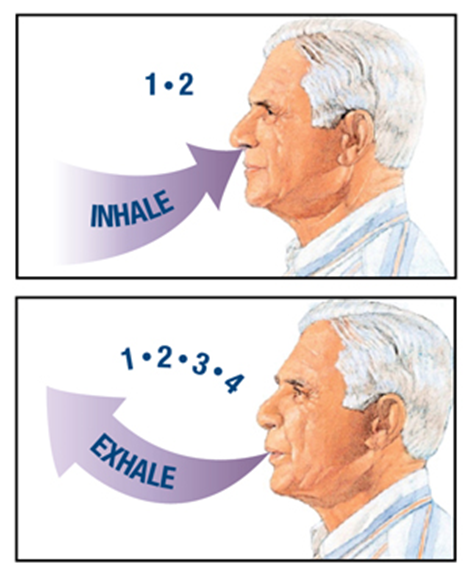 Diaphragmatic breathing exercise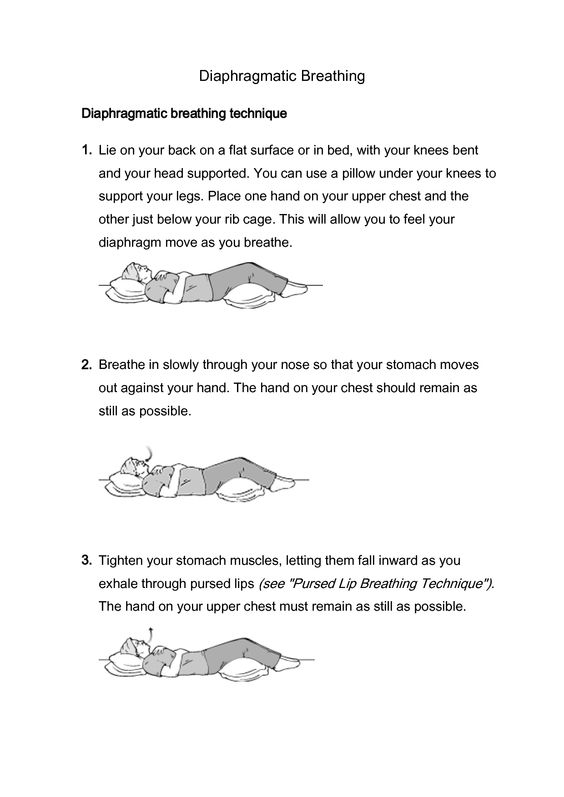 6 minute walk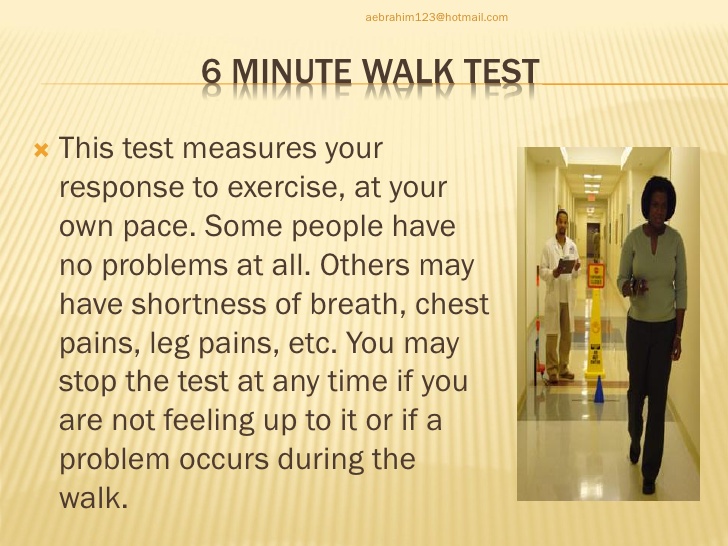 Lung expansion maneuver (incentive spirometer)      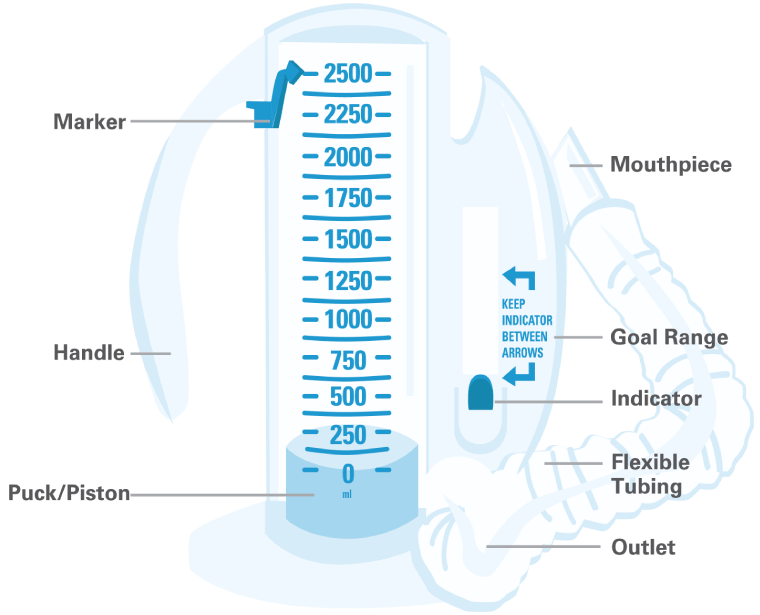 Chest Physiotherapy (CPT)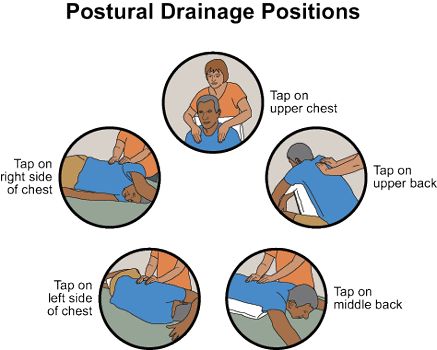 PEP therapy (blowing through a mouthpiece against resistance).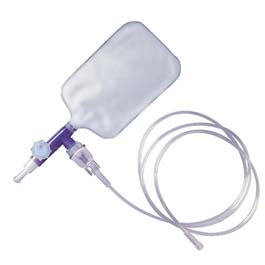 Educating the PatientUnderstanding your medication treatment plan (nebulizer meds, and inhaler med), and the proper way to use them.If the patient is a smoker, help with quitting if patient desire.Getting the most out of oxygen therapy. PrecautionsYou have a feverYou have any shortness of breath or difficulty breathing while restingYou have any chest pain or palpitations (fluttering of the heart in the chest)You have new swelling in the legsSTOP exercise immediately if you develop any of the following symptoms: DizzinessShortness of breath more than normalChest painCool, clammy skinExcessive fatigueIrregular heartbeatAny symptoms you consider an emergency Call 911 immediately. If these symptoms don’t stop with rest or if you experience any change in mental status!